DR KK CHAN & PARTNERS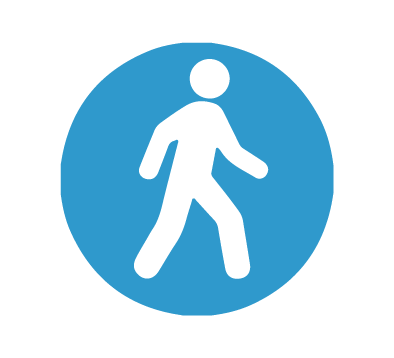 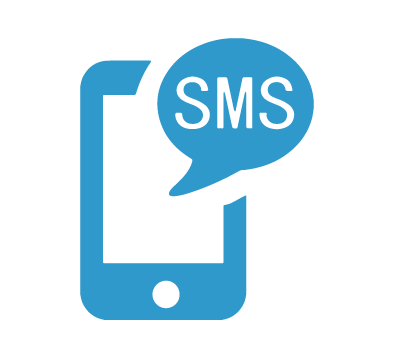 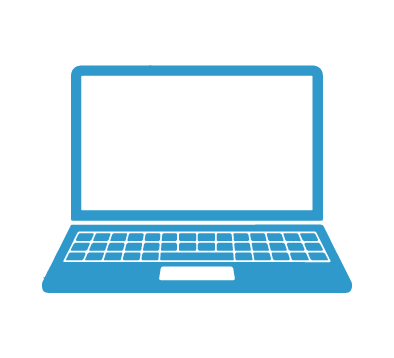 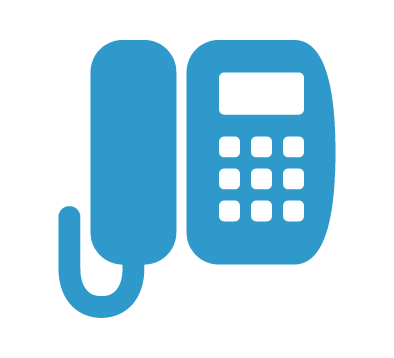 